YÜRÜTÜCÜ İSİMLERİ:WORKSHOP ADI ve İÇERİĞİ:* Mimarlıkla doğrudan ilişki kurmayan workshoplar öncelikli olacaktır.WORKSHOP SÜRESİ:*En fazla 4 gün olmalıdır.GEREKLİ EKİPMAN VE MALZEME:WORKSHOP İÇİN GEREKLİ MEKAN ÖZELLİKLERİ:*MEF Üniversitesi Stüdyoları workshop haftası boyunca kullanılabilecektir.KATILIMCI SAYISI:YÜRÜTÜCÜLERİN KISA ÖZGEÇMİŞİ: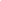 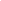 